§2539.  Holding proceeds of policies in trust1.   Any domestic life insurer shall have power to hold the proceeds of any policy issued by it under a trust or other agreement upon such terms and restrictions as to revocation by the policyholder and control by the beneficiaries and with such exemptions from the claims of creditors of beneficiaries other than the policyholder as shall have been agreed to in writing by the insurer and the policyholder.[PL 1969, c. 132, §1 (NEW).]2.   The insurer shall not be required to segregate funds so held but may hold them as a part of its general corporate assets.[PL 1969, c. 132, §1 (NEW).]3.   A foreign or alien insurer, when authorized by its charter or the laws of its domicile, may exercise any such powers with respect to policies issued to or held by residents of this State.[PL 1969, c. 132, §1 (NEW).]4.   Nothing in this section shall be construed to subject any such insurer to any other laws or requirements of this State which would not be deemed applicable in the absence of this section.[PL 1969, c. 132, §1 (NEW).]SECTION HISTORYPL 1969, c. 132, §1 (NEW). The State of Maine claims a copyright in its codified statutes. If you intend to republish this material, we require that you include the following disclaimer in your publication:All copyrights and other rights to statutory text are reserved by the State of Maine. The text included in this publication reflects changes made through the First Regular and First Special Session of the 131st Maine Legislature and is current through November 1. 2023
                    . The text is subject to change without notice. It is a version that has not been officially certified by the Secretary of State. Refer to the Maine Revised Statutes Annotated and supplements for certified text.
                The Office of the Revisor of Statutes also requests that you send us one copy of any statutory publication you may produce. Our goal is not to restrict publishing activity, but to keep track of who is publishing what, to identify any needless duplication and to preserve the State's copyright rights.PLEASE NOTE: The Revisor's Office cannot perform research for or provide legal advice or interpretation of Maine law to the public. If you need legal assistance, please contact a qualified attorney.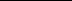 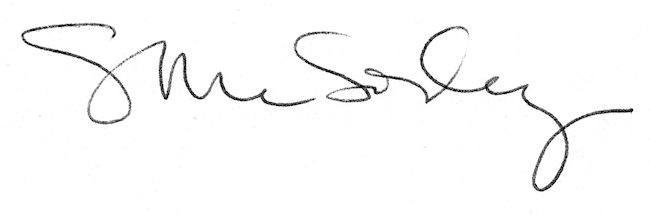 